№ п/пНаименование товара, работ, услугЕд. изм.Кол-воТехнические, функциональные характеристикиТехнические, функциональные характеристики№ п/пНаименование товара, работ, услугЕд. изм.Кол-воПоказатель (наименование комплектующего, технического параметра и т.п.)Описание, значение1.ДомикМФ 5.243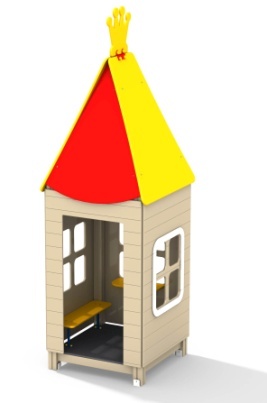 шт.11.ДомикМФ 5.243шт.1Высота  (мм) 3785(± 10мм)1.ДомикМФ 5.243шт.1Длина  (мм) 1210(± 10мм)1.ДомикМФ 5.243шт.1Ширина  (мм) 1225(± 10мм)1.ДомикМФ 5.243шт.1Высота площадок (мм) 2001.ДомикМФ 5.243шт.1Применяемые материалы Применяемые материалы 1.ДомикМФ 5.243шт.1Декоративные  фанерные элементыводостойкая фанера марки ФСФ сорт не ниже 2/2 толщиной не менее 15 мм (± 2мм) все углы фанеры должны быть закругленными, радиус не менее 20 мм, ГОСТ Р 52169-2012.1.ДомикМФ 5.243шт.1СтолбыВ кол-ве 4  шт. клееного деревянного  бруса, сечением не менее 100х100 мм и имеющими скругленный профиль с канавкой  посередине. Сверху столбы должны заканчиваться пластиковой  заглушкой синего цвета в форме четырехгранной усеченной пирамиды.Снизу столбы должны оканчиваться металлическими оцинкованными  подпятниками выполненным из листовой стали толщиной не менее 4 мм и трубы диаметром не менее 42 мм и толщиной стенки 3.5 мм, подпятник должен заканчиваться монтажным круглым фланцем, выполненным из стали толщиной не менее 3 мм, которые бетонируются в землю.1.ДомикМФ 5.243шт.1ПолыВ количестве 1 шт. должен быть выполнен из ламинированной, противоскользящей, влагостойкой фанеры толщиной не менее 18 мм, площадью не менее 1м², опирающейся на брус сечением не менее 40х90 мм. Вязка бруса со столбами осуществляется методом, через прямой одинарный глухой шип, крепление нигелем1.ДомикМФ 5.243шт.1Крыша В кол-ве 1 шт. Скаты крыши должны быть выполнены из влагостойкой фанеры марки ФСФ сорт не ниже 2/2 и толщиной не менее 15 мм, скрепляются между собой на оцинкованные уголки 40х40х2,5 мм. Закрепленные на столбы через металлические кронштейны из листовой стали толщиной не менее 4 мм. На крыше крепится металлический кронштейн с фанерным декором в виде короны. 1.ДомикМФ 5.243шт.1Столик и скамейкаВ кол-ве 1 и 1 шт, выполнены из влагостойкой фанеры марки ФСФ сорт не ниже 2/2 и толщиной не менее 21мм. Скамейка опирается на металлические ножки из трубы диаметром не менее 26 мм.1.ДомикМФ 5.243шт.1ОграждениеВ кол-ве 6 шт. в виде стен с окнами и входом. Выполнено из влагостойкой фанеры марки ФСФ сорт не ниже 2/2 и толщиной не менее 21мм. С декоративными фанерными накладками поверх окон.1.ДомикМФ 5.243шт.1МатериалыКлееный деревянный брус  и деревянные бруски должны быть выполнены из сосновой древесины, подвергнуты специальной обработке и сушке до мебельной влажности 7-10%, тщательно отшлифованы  со всех сторон и покрашены в заводских условиях профессиональными двух компонентными красками. Влагостойкая фанера должна быть  марки ФСФ сорт не ниже 2/2, все торцы фанеры должны быть закругленными, радиус не менее 20мм, ГОСТ Р 52169-2012 и окрашенная двухкомпонентной краской, специально предназначенной для применения на детских площадках, стойкой к сложным погодным условиям, истиранию, устойчивой к воздействию ультрафиолета и влаги. Металл покрашен полимерной порошковой краской. Заглушки пластиковые, цветные. Все метизы оцинкованы.1.ДомикМФ 5.243шт.1ОписаниеДомик состоит из башни с крышей, фанерных стен с окнами и входом, скамейки и столика. 